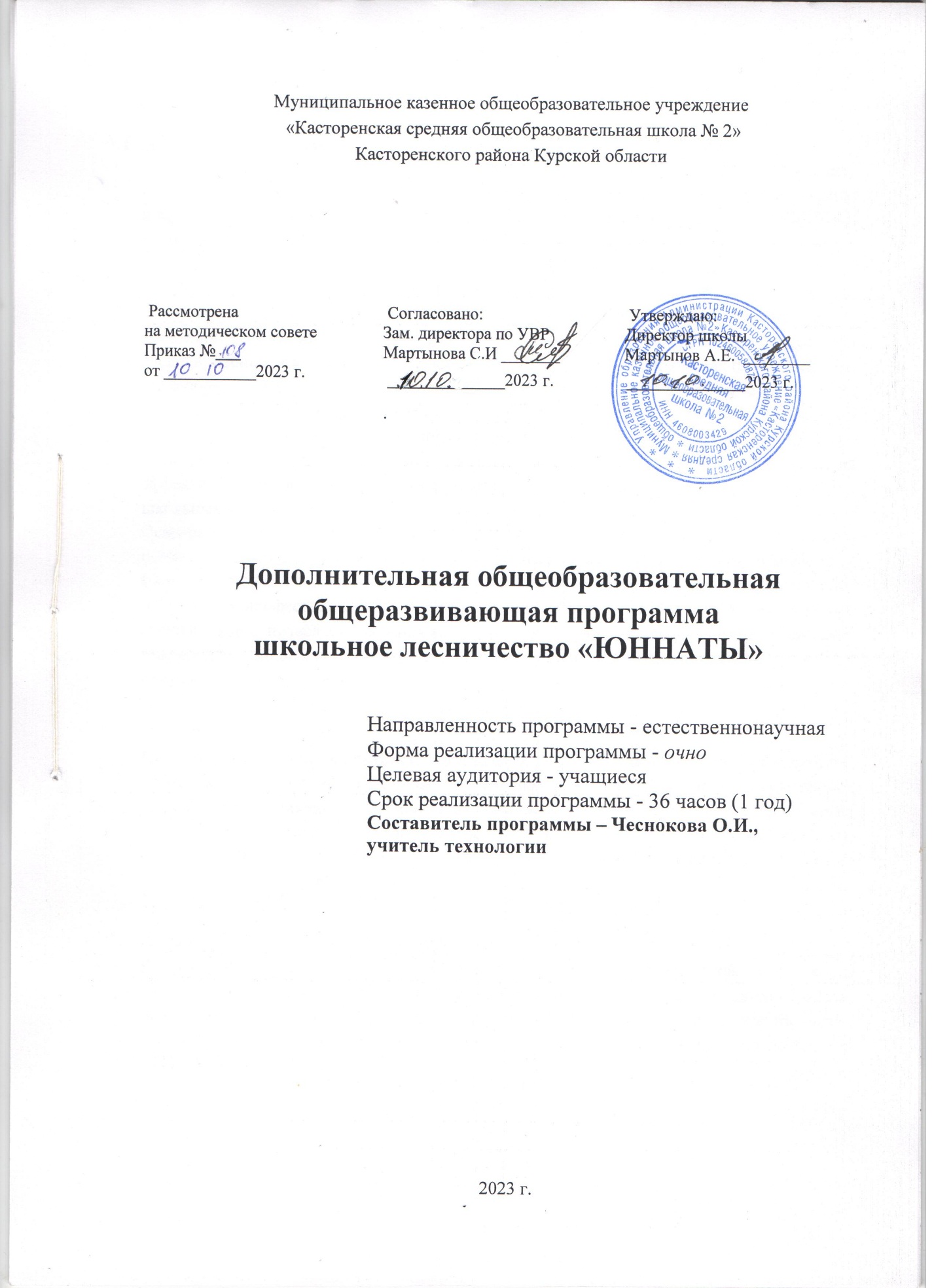 1. ПОЯСНИТЕЛЬНАЯ ЗАПИСКААктуальность программы. Лес является одним из основных типов растительного покрова Земли, оказывающее огромное влияние на окружающую человека среду. Вместе с тем велики темпы сокращения площади лесов мира (за историю цивилизации сократились до 40-50%). Ведущим фактором сокращения лесных площадей является антропогенная деятельность – промышленные рубки, незаконные рубки, пожары и рекреационная деятельность.Государственная политика Российской Федерации в области лесных отношений направлена на «обеспечение многоцелевого, рационального, непрерывного, неистощительного использования лесов для удовлетворения потребностей общества в лесах и лесных ресурсах; устойчивое управление лесами, сохранение биологического разнообразия лесов, повышение их потенциала; использование лесов с учетом их глобального экологического значения». В связи с этим крайне остро встает вопрос об экологической грамотности, экологическом воспитании и экологической культуре нынешнего и будущего поколений граждан России. На сегодняшний день одна из эффективнейших форм объединения детей для решения данных задач – это движение школьных лесничеств.Освоение программы «Юннаты» является важным звеном в подготовке подрастающего поколения к труду, воспитании бережного отношения к природе. Формирование у учащихся навыков правильного природопользования, а также получения подрастающим поколением профессиональных знаний, опыта в области лесоводческой деятельности. Данный курс позволяет формировать экологическую культуру, помогает ощутить взаимосвязь природы и человека, способствует возникновению гармоничных отношений с окружающим миром и самим собой.Педагогическая целесообразность программы заключается в том, что она ведется на основе индивидуальных и групповых технологий, предполагая организацию совместных действий, коммуникацию, общение. При этом используются передовые педагогические технологии и активные и интерактивные средства обучения (интеллектуальные марафоны, репортажи, ролевые и деловые игры, игры-путешествия, конференции, экологические выставки, олимпиады и др.) Отличительная особенность программыВ содержании предусмотрены научно-исследовательская и практическая деятельность учащихся на местном материале своего города и края и междисциплинарность, предполагающая логическое включение и объединение знаний различных наук: биологии, лесоведения, экологии, геоботаники, географии, химии, дендрологии, почвоведения, информатики.Нормативно-правовую базу для разработки дополнительной программы составляют:«Конвенция о правах ребёнка» (одобрена Генеральной Ассамблеи ООН от 20 ноября 1989 года)Федеральный Закон от 29.12.2012 № 273-ФЗ «Об образовании в РФ»Федеральный закон от 02.12.2019 № 403-ФЗ «О внесении изменений в Федеральный закон «Об образовании в РФ» и отдельные законодательные акты Российской Федерации» Приказ Минобрнауки от 23.08.2017 № 816 «Об утверждении Порядка применения организациями, осуществляющими образовательную деятельность, электронного обучения, дистанционных образовательных технологий при реализации образовательных программ»;Приказ Министерства просвещения РФ от 9 ноября 2018 г. № 196 «Об утверждении порядка организации и осуществления образовательной деятельности по дополнительным общеобразовательным программам»Приказ Министерства просвещения РФ от 3 сентября 2019 г. № 467 «Об утверждении Целевой модели развития региональных систем дополнительного образования детей»(Зарегистрировано в Минюсте России 06.12.2019 N 56722)Национальный проект «Образование» (утвержден Президиумом Совета при Президенте РФ по стратегическому развитию и национальным проектам (протокол от 24 декабря 2018 г. № 16). Федеральный проект «Успех каждого ребёнка» Концепция развития дополнительного образования детей до 2030 года (Распоряжение правительства РФ от 31 марта 2022 года № 678-р) Стратегия развития воспитания в Российской Федерации на период до 2025 года (Утверждена распоряжением Правительства РФ от 29.05.2015 № 996-р.)Постановление Главного государственного санитарного врача РФ от 28.09.2020 N 28 «Об утверждении санитарных правил СП 2.4.3648-20 «Санитарно-эпидемиологические требования к организациям воспитания и обучения, отдыха и оздоровления детей и молодежи» (Зарегистрировано в Минюсте России 18.12.2020 N 61573)Письмо Минобрнауки России от 18 ноября 2015 г. N 09-3242 о направлении информации (методические рекомендации по проектированию дополнительных общеразвивающих программ (включая разноуровневые программы)Закон Курской области от 09.12.2013 г. № 121-ЗКО «Об образовании в Курской области»Государственная программа Курской области «Развитие образования в Курской области» (Утверждена постановлением Администрации Курской области от 15 октября 2013 г. N 737-па)Программа «Юннаты» разработана в соответствии с Уставом и Образовательной программой Муниципального казенного общеобразовательного учреждения «Касторенская средняя общеобразовательная школа № 2» Касторенского района Курской области1.5. Адресат программы. Программа рассчитана на учащихся среднего и старшего возраста (11-17 лет) и ориентирована на естественнонаучное воспитание учащихся. Набор осуществляется без предъявления требований к уровню подготовки на основе интересов и потребностей учащихся с учетом возраста. 1.6 Цели программы: расширение и углубление знаний в области лесного хозяйства и экологии, развитие экологического мышления, воспитание у учащихся экологически и экономически обоснованного, социально-активного отношения к природе,вовлечение детей в практическую природоохранную деятельность.Задачи:формирование у учащихся научного мировоззрения, творческого воображения, экологической грамотности;воспитание  бережного отношения к природе;     вовлечение учащихся в научно-исследовательскую работу;расширение кругозора учащихся в области лесоведения и экологии, получение знаний о  видовом составе растений и животных своего края, умение  давать экологическую оценку состояния лесного хозяйства; пропаганда знаний о значении леса, его роли в природе и хозяйственной жизни людей; помощь в мероприятиях, направленных на сбережение и приумножение лесных богатств; изучение профессий, связанных с работой в лесном хозяйстве.1.7 Педагогические принципы преподавания курса. Реализация программы «Юннаты» основывается на следующих общедидактических принципах: 1.Принцип научности. 2.Принцип эвристической среды. 3.Принцип психологической комфортности. 4.Принцип природосообразности.5. Принцип сотрудничества.6. Принцип занимательности. 7. Принцип творчества (креативности). 8. Принцип систематичности обучения, то есть такое построение учебного процесса, в ходе которого происходит связывание ранее усвоенного с новым изучаемым материалом, для углубления и закрепления связи между отдельными разделами программы.1.8. Организационно-педагогические условия обучения. Программа рассчитана на 36 часов в год / лет. Занятия проводятся 1 раз в неделю по 1 часу. Срок реализации программы - 1 год. Количество детей в группах:1 год обучения – 5-10  человек. Форма организации занятий – групповаяОсуществляется работа по направлениям:1Природоохранная деятельность:Охрана лесов от пожаров (патрулирование).Проведение природоохранных рейдов.Лесохозяйственная деятельность:Прополка посевов.Сбор лесных семян.Эколого-просветительская деятельность:Изготовление  средств  наглядной  агитации  (плакатов,листовок, видеофильмов и т.д.).Установка аншлагов, развешивание плакатов, листовок, созданиевидеофильмов.Проведение экологических игр, викторин, вечеровУчебно-исследовательская деятельность:Теоретические занятия.Проведение опытов.Проведение исследовательских работ.Организационная деятельность:Оформление отчетов, документов о работе школьного лесничества.3.1. Учебно-тематический план занятий.3.2. Содержание учебного планаТема 1. Введение (2 ч) Цели и задачи. Требования. Инструктаж учащихся по правилам безопасности при выполнении любых работ в лесу. Школьные лесничества, их роль в лесозащитной и лесовосстановительной деятельности. Участие школьников в деле охраны леса и зеленых насаждений. Знакомство с положением о школьном лесничестве. Плана работы школьного лесничества на новый учебный год. Входящие тестирование. История школьного лесничества. Игра «Лес полон чудес».Тема 2. Значение леса в природе и жизни человека (2 ч) Значение леса в природе, человеческом обществе. Экологическая и экономическая (ресурсная) роль леса. Лесной фонд мира, России, Курской области, Касторенского района. Тема 3. Охрана природы (2 ч) Предмет и задачи экологии. Природоохранная деятельность, направленная на рациональное использование, воспроизводство и сохранение природных ресурсов. Просвещение местного населения. Тема 4. Основы лесоведения (7 ч)  Общие понятия о природе леса, древостое. Составные растительные элементы леса. Признаки леса. Понятие о росте и развитии лесных пород. Экскурсия: Основные древесные породы лесов Курской области (Касторенского района). Практическая работа № 1-№ 2: «Определение древесных пород по листьям, хвои, шишкам, семенам и по каре с помощью определителя и коллекций». Тема 5. Многообразие живых организмов (3 ч) Лесные звери и птицы. Охрана Животного мира и среда его обитания. Влияние лесных зверей на лесную растительность (косуля, лось, бобр, виды птиц и др.). Практическая работа № 3: «Изготовление и развешивание кормушек». Практическая работа № 4: «Организация орнитологических наблюдений». Тема №6. Среды жизни в биосфере и экологические факторы (4 ч) Свет и его роль в живой природе. Вода и её роль в живой природе. Температура и её роль в живой природе. Почва и её значение в природе. Практическая работа №5: «Изучение типов лесных почв». Тема 7. Основы ботаники Ботаника - наука о растениях. (3 ч) Жизненные формы растений. Вегетативные и репродуктивные органы растений. Основные травянистые виды растений. Лекарственные растения. Основы дендрологии. Основные хвойные породы, сведения о них. Основные лиственные породы, сведения о них. Практическая работа № 6: «Геоботаническое описание леса». Экскурсия на пришкольном участке. Тема 8. Лесовосстановление и лесоразведение (4 ч) Семенное и вегетативное размножение. Выращивание посадочного материала в питомнике. Способы лесовосстановления. Искусственное лесовосстановление. Применение удобрений. Обработка почвы. Практическая работа № 7: «Посадка сеянцев». Экскурсия в лесной питомник (при его наличии в ближайшем лесхозе). Тема 9. Охрана и защита леса (6 ч) Виды лесонарушений и ответственность за них. Лесные пожары: виды, причин, способы тушения. Мероприятия по разъяснительной и пропагандисткой работе в целях профилактике лесных пожаров. Правила пожарной безопасности в лесах. Тактика тушения пожаров. Вредители лесных культур и борьба с ними. Мероприятия природоохранного характера: Международный день леса, День птиц. Охраняемые растения Курской области. Памятники природы. Практическое занятие № 8 «Чем я могу помочь?  Создание листовок и буклетов против пожаров в лесуПрактическое занятие № 9  «Изучение местных болезней древесных пород». Практическое занятие №10: «Изучение вредителей леса, знакомство с типом и характером повреждений местных древесных пород». Практическое занятие №11 «Красивая клумба»Тема 10. Использование лесов (2 ч) Понятие использования лесов. Виды и правила использования. Тема 11. Лесные профессии (1 ч) Понятие" о профессии, деятельность лесничества, воспитание уважительного отношение к труду взрослых через формирование представлений о профессии лесника; значимость этой профессии для общества и природы. Экскурсия в лесничество. IV. Прогнозируемые результатыК концу первого года занятий обучающиеся будут знать: - общие сведения о лесе, основные элементы и признаки леса; - основы лесоводства и лесоразведения; - региональные проблемы охраны природы; - особо охраняемые природные территории и памятники природы РБ. Уметь: - сравнивать типы лесов по лесорастительному покрову; - распознать древесные и кустарниковые породы; - наблюдать изменения в природе, изменения среды обитания под влиянием деятельности человека;  - определять виды древесных, кустарниковых и травянистых растений; - определить лекарственные растения и организовать их сбор; - использовать знания в решении экологических проблем и в природоохранной деятельности. - понимать значение леса в природе и жизни человека; - обосновать значение биоразнообразия; - сравнивать различные типы леса; - обосновать потребность в лесоразведении; - выращивать посадочный материал в открытом/закрытом грунте; - осуществлять природоохранные мероприятия; -представлять результаты исследовательской деятельности; - определять классы пожарной опасности в лесу.4.2Условия реализации программы Материально-технические условия Кабинет. Для занятий объединения используется просторное светлое помещение, отвечающее санитарно-эпидемиологическим требованиям к учреждениям дополнительного образования (СП 2.4.3648-20 от 28.09.2020 г). Помещение сухое, с естественным доступом воздуха, легко проветриваемое, с достаточным дневным и искусственным освещением, с проточным водоснабжением. Кабинет эстетически оформлен, правильно организованы рабочие места. Места хранения инструментов и материалов соответствуюттехнике безопасности. Оборудование: столы и стулья ученические, доска настенная, шкафы, стенды, компьютер, проектор, экран. Материально-техническое обеспечение: 1. Материально-техническое обеспечение (настольные и напольные игры, канцтовары и др.) 2. Наличие информационно-методических условий реализации программы: Компьютер с выходом в интернет. Телевизор. Кадровые условия 3. Методические условия Учебные занятия обеспечены наглядными, раздаточными материалами по тематике разделов. Для каждого раздела программы определены формы занятий, составлен перечень оборудования и оснащения. Подготовка к конференциям, семинарам, выступлениям, открытым занятиям поддерживается интернет-ресурсами соответствующей тематики. 4 Формы занятий: комбинированное занятие (беседа, опрос, минилекция, самостоятельная работа, игра, конкурс, выставка, проект), практическое занятие, занятие-проект, занятие-игра, занятие-экскурсия, занятиепраздник, открытое занятие. 5. Формы определения результативности обучения Формы аттестации Опрос, тестирование, практическая работа, самостоятельная творческая работа, защита проекта, выставка, конкурс. Аттестация проводится дважды в течение учебного года: в конце первого полугодия, в конце второго полугодия. Формы отслеживания образовательных результатов Журнал учета работы педагога, собеседование, наблюдение и дневник наблюдений, опрос, тестирование, самостоятельная работа учащихся, игра, доклад, защита работ, проектов, выставки и конкурсы; фотоматериалы (участие в выставках, готовые работы), мониторинг. Формы демонстрации образовательных результатов Готовые изделия, выставки, конкурсы, мини-выставки, проекты, защита работ, проектов, результаты мониторинга, грамоты, дипломы. 6. Методические материалы Методические и дидактические материалы Методы обучения: словесный, наглядный, практический; объяснительно иллюстративный, частично-поисковый, исследовательский, проблемный, игровой. 7. Методы воспитания: убеждение, поощрение, упражнение, стимулирование, мотивация и др. 8. Формы организации учебного занятия: лекция, практическое занятие, комбинированное занятие: беседа, игра, практическая работа, конкурсы 9. Педагогические технологии: технология группового обучения, игровая технология, технология коллективного взаимообучения, коммуникативная технология обучения, технология коллективной творческой деятельности. 10. Алгоритм учебного занятия: определение темы, объяснение темы, практическое выполнение задания на заданную тему, оценка выполненного задания. Дидактические материалы: раздаточные материалы, карточки, настольные игры.V. Оценочные материалыДля оценки результативности учебных занятий применяются следующие виды и формы контроля (таблица 3).В конце курса проводится проверка результатов освоения программы (тестирование, зачетные задания, заполнение карточек - ответов, викторины). Отслеживание личностного развития обучающихся осуществляется методом наблюдения и собеседованияСписок использованной литературы 1. Черезова, Л.Б. Теория и методика экологического образования детей: учеб. пособие / Л.Б. Черезова. – Волгоград: Изд-во ВГПУ «Перемена», 2010. – 135 с. 2. Новолодская, Е.Г. Школьный экологический мониторинг: организация проектной деятельности учащихся: учебно-методическое пособие для студентов вузов / Е.Г.Новолодская; Алтайская гос. академия образования им. В.М. Шукшина. – Бийск: ФГБОУ ВПО «АГАО», 2012. – 248 с. 3. Суворова, В.М. Опыт экологической работы со школьниками: занятия, кологические игры, викторины, экскурсии / авт.-сост. В. А.Суворова. – Волгоград: Учитель, 2009. – 189 с. 4. Петунин, О.В. Изучение экологии в школе. Программы элективных курсов, конспекты занятий, лабораторный практикум, задания и упражнения / О.В.Петунин. – Ярославль: Академия развития; Владимир: ВКТ, 2008. – 192 с. – (В помощь учителю). 5. Грехова, Л.И. В союзе с природой. Эколого-природоведческие игры и развлечения с детьми / Л.И. Грехова. – М.: Илекса, Ставрополь: Сервисшкола, 2001. – 288 с. 6. Балабанова, В.В. Предметные недели в школе: биология, экология, здоровый образ жизни. – Волгоград: Учитель, 2002. – 154 с. 7. Бобылева, Л.Д., Бобылева О.В. Экологическое воспитание школьников во внеучебной работе: проблемы теории и технологии: Учебное пособие. – Мичуринск: Мичуринская городская типография, 2001. – 80 с№Названия разделов и темКоличество часовФормы контроляРаздел 1 «Введение»                                             2Раздел 1 «Введение»                                             2Раздел 1 «Введение»                                             2Раздел 1 «Введение»                                             211.1. Тема: Цели и задачи школьного лесничества. Требования. Инструктаж по ТБ. Игра «Лес полон чудес»Теория …..1Презентация.Собеседование сэлементамиопроса21.2. Тема: Школьные лесничества, их роль и деятельность. Плана работы школьного лесничества на новый учебный год. История школьного лесничества. Теория …..1Презентация.Собеседование сэлементамиопросаРаздел 2 «Значение леса в природе и жизни человека »   2Раздел 2 «Значение леса в природе и жизни человека »   2Раздел 2 «Значение леса в природе и жизни человека »   2Раздел 2 «Значение леса в природе и жизни человека »   232.1. Тема: Значение леса в природе и жизни человека. Экологическая и экономическая роль лесаТеория …..1Презентация.Собеседование сэлементамиопроса42.2. Тема: Лесной фонд. Теория …..1Презентация.Собеседование с элементамиопросаРаздел 3 «Охрана природы»                               2Раздел 3 «Охрана природы»                               2Раздел 3 «Охрана природы»                               2Раздел 3 «Охрана природы»                               253.1. Тема: Экология. Задачи экологии.Теория…..1Презентация.Собеседование с элементамиОпроса63.2. Тема:  Природоохранная деятельность человека. Акция «Чистый лес»Теория…..1Презентация.Собеседование с элементамиопросаРаздел 4 «Основы лесоведения»                        7Раздел 4 «Основы лесоведения»                        7Раздел 4 «Основы лесоведения»                        7Раздел 4 «Основы лесоведения»                        774.1. Тема:   Общие понятия о природе леса, древостое.Теория …..1Презентация.Собеседование с элементмиопроса8-114.2. Тема:   Основные древесные породы лесов Курской области, Касторенского  района (экскурсия).Практика …..3Собеседование сэлементами опроса12-134.3. Тема:   Практическая работа №1: « Определение древесных пород по листьям, хвои, шишкам, семенам и по коре с помощью определителя и коллекций». (Экскурсия)Практика …..2Собеседование сэлементами опроса144.2. Тема:  Рубки и уход за лесом.Теория …..1Презентация.Собеседование с элементмиопросаРаздел 5 «Многообразие живых организмов»  4Раздел 5 «Многообразие живых организмов»  4Раздел 5 «Многообразие живых организмов»  4Раздел 5 «Многообразие живых организмов»  4155.1. Тема:  Лесные звери и птицы. Охрана Животного мира.Теория …..1Презентация.Собеседование с  элементамиопроса165.2. Тема:  Практическая работа №2: « Изготовление и развешивание кормушек»Практика …..1Презентация.Собеседование с  элементамиопроса175.3. Тема:   Практическая работа №3: « Организация орнитологических наблюдений»Практика …..1Презентация.Собеседование с  элементамиопросаРаздел 6 «Среды жизни в биосфере и экологические факторы»    4Раздел 6 «Среды жизни в биосфере и экологические факторы»    4Раздел 6 «Среды жизни в биосфере и экологические факторы»    4Раздел 6 «Среды жизни в биосфере и экологические факторы»    4186.1. Тема:  Свет и вода их роль в живой природе.Теория …..1Презентация.Собеседование с  элементамиопроса196.2. Тема:  Температура и её роль в живой природе.Теория …..1Презентация.Собеседование с  элементамиопроса206.3. Тема:  Почва и её значение в природе.Теория …..1Презентация.Собеседование с  элементамиОпроса216.4. Тема:  Практическая работа №4: «Изучение типов лесных почв».Практика …..1Собеседование с  элементамиопросаРаздел 7 «Основы ботаники»                              3Раздел 7 «Основы ботаники»                              3Раздел 7 «Основы ботаники»                              3Раздел 7 «Основы ботаники»                              3227.1. Тема:  Ботаника – наука о растениях.Теория …..1Презентация.Собеседование с  элементамиопроса237.2. Тема:  Практическая работа №5: « Геоботаническое описание леса».Практика …..1Презентация.Собеседование с  элементамиопроса247.3. Тема:  Основы дендрологии.Теория …..1Презентация.Собеседование с  элементамиопроса Раздел 8 «Лесовосстановление и лесоразведение»    4 Раздел 8 «Лесовосстановление и лесоразведение»    4 Раздел 8 «Лесовосстановление и лесоразведение»    4 Раздел 8 «Лесовосстановление и лесоразведение»    4258.1. Тема:  Семенное и вегетативное размножение. Прививки.Теория …..1Презентация.Собеседование с  элементамиопроса268.2. Тема:  Способы лесовосстановления.Теория …..1Презентация.Собеседование с  элементамиопроса27-288.3. Тема:  Практическая работа №7: «Посев и посадка леса».Практика …..2Собеседование с  элементамиопросаРаздел  9 «Охрана и защита леса»                     6Раздел  9 «Охрана и защита леса»                     6Раздел  9 «Охрана и защита леса»                     6Раздел  9 «Охрана и защита леса»                     6299.1. Тема:  Виды лесонарушений и ответственность за них. Лесные пожары: виды, причин, способы тушения.Теория …..1Презентация.Собеседование с  элементамиопроса309.2. Тема:  Практическая работа № 8 «Чем я могу помочь?  Создание листовок и буклетов против пожаров в лесу»Практика …..1Презентация.Собеседование с  элементамиопроса319.3. Тема:  Практическое занятие № 9: «Изучение местных болезней древесных пород».Теория …..1Презентация.Собеседование с  элементамиопроса329.4. Тема:  Практическая работа №10: «Изучение вредителей леса, знакомство с типом и характером повреждений местных древесных пород».Практика …..1Презентация.Собеседование с  элементамиопроса339.5. Тема:  Практическая работа № 10 «Красивая клумба»Практика …..2Собеседование с  элементамиопросаРаздел 10  «Использование лесов»                     2Раздел 10  «Использование лесов»                     2Раздел 10  «Использование лесов»                     2Раздел 10  «Использование лесов»                     234-3510.1. Тема:  Виды и правила использования леса.Теория …..2Презентация.Собеседование с  элементамиопроса Раздел 11 «Лесные профессии»                         1 Раздел 11 «Лесные профессии»                         1 Раздел 11 «Лесные профессии»                         1 Раздел 11 «Лесные профессии»                         13611.1. Тема:  Экскурсия в лесное хозяйство Горшеченского  лесничества.Теория …..1Собеседование с  элементамиопросаИтого36Вид контроляФорма контроляВводный контрольСобеседование, наблюдениеТекущий контроль (по итогам занятий)Опросы, тестирование, проверочные задания, собеседования, наблюдение, фронтальная беседаИтоговый контроль (по итогам завершения каждой темы)Зачетные занятия, педагогическое наблюдение, творческие и исследовательские работы, собеседование, заслушиваниелучшего ответа, заполнение карточек ответов.